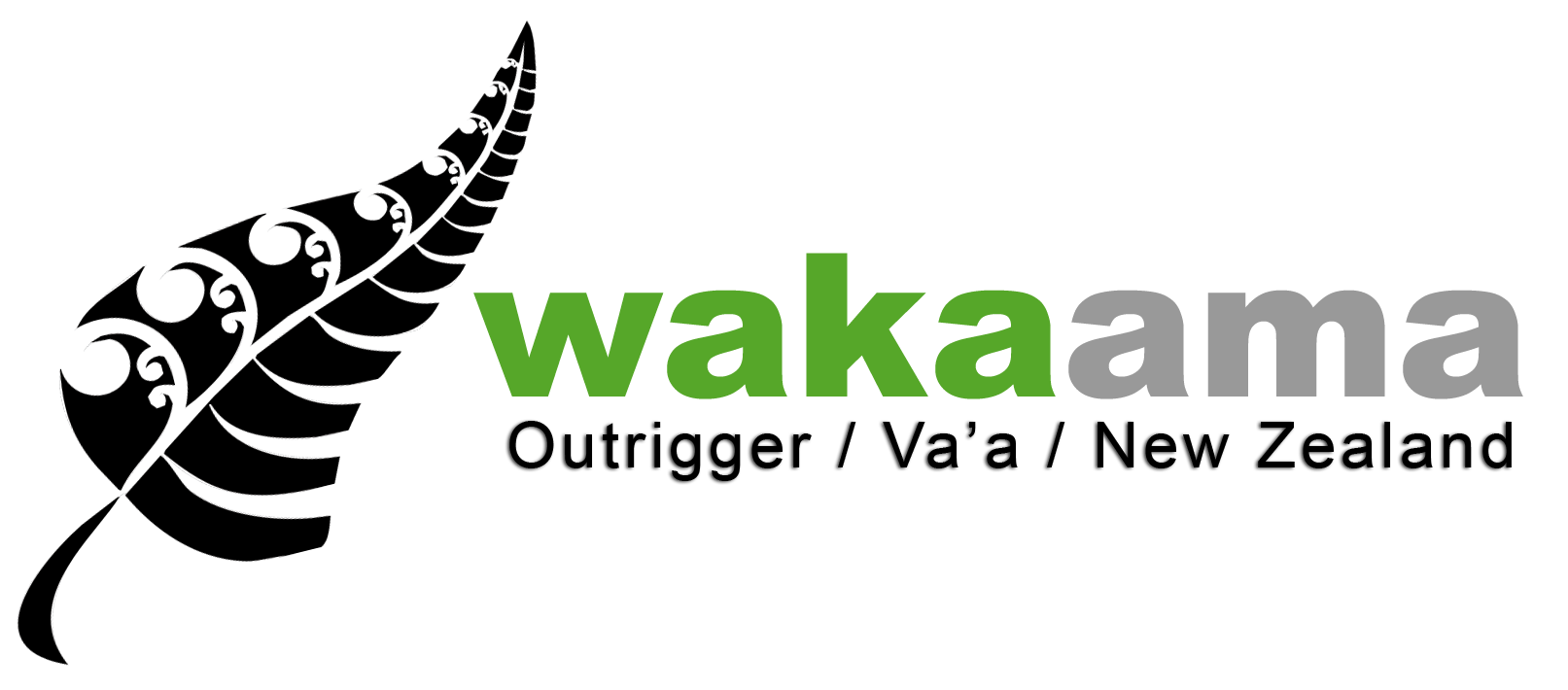 WAKA HIREAGE AGREEMENTNational Waka Ama Club Championship January 2023Lake Karapiro, CambridgeThe SecretaryWaka Ama New Zealand hereby thanks you for your offer to use waka(s) for the 2023 Sprint Nationals at Karapiro.  The hireage agreement is as follows:Arrival:	Waka to be delivered By Friday evening 13th January. (Our event is starting racing on Sunday 15th so Waka need to be weighed and rigged Saturday 14th)	An official will be onsite to check in waka and detail any existing damage, scratches etc, which will be listed and signed by your club representative.Departure:	Saturday after the last race 21st January 2023.Prior to departure ensure your waka/s are checked off the Waka Ama NZ Waka Log in Sheet by a Waka Ama New Zealand Official, who will sign off along with the Tower before leaving the site.Damage:	Waka Ama NZ will fund repairs to any waka damage caused during the event. Damage must be identified and signed off by a Waka Ama NZ Official, before waka leave the site. The waka owner will obtain an assessment and quotes for repair within 2 weeks of the departure date.  At least 2 quotes should be sought. Timing:	Canoes will be at the disposal of the Waka Ama Sprint Nationals Organising Committee from time of arrival sign-in to the last race on Saturday 21st  January 2023.Payment:	Koha to club (per waka)	$200              	Reimbursement for mileage subject to the numbers of canoes being towed:2 waka on trailer 80c per km3 waka on trailer 90c per km4 waka on trailer $1.00 per km	Payment will be made by internet banking into the nominated account once the Log-In Sheet has been completed and signed waka/s are onsite.Claims:	No claims for damage will be accepted without agreement at time of departure from Lake Karapiro.WAKA HIREAGE CONSENT FORM  Name of Club:		Region:				We have read and understood the hireage agreement and hereby agree to supply the following waka at the 2023 National Club Waka Ama Championships at Lake Karapiro.CLUB MAHI MAHI							Colour		Name			Number assigned 					Name				    Mobile NumberName of person Towing: ___________________________________Mileage:From Site: _____________   to Lake Karapiro site =  _________  = Total ______ KMTotals KM 	X 	cents per waka = $		Club President/Secretary		Waka Ama NZ Race Director/Canoe CoordinatorDate	Date NKOA Office only:	Xero:		KB:		Date Paid:	Total amount to direct credit: 	Towage $	Ref: 		Hireage $	Ref:	Waka 1Waka 2Waka 3Waka 4Club contact personPayment Details:Towage bank details: Bank account name:	Bank account number:	Koha bank details: (if paid to a different bank account than that listed above)Bank account name:	Bank account number:	